Dear All,Thank you so much for being a part of my graduation. My friends tell me that I had the loudest cheer at the ceremony. I had a wonderful time with you this weekend.I wanted to write this note to thank you for pooling in with the rest of the family and giving me that very generous amount of graduation money. I am touched by your kindness and your love.As I start this new phase of my life, (Write what you plan to use the money for) <I intend to invest some part of the money in securing my future. I'm also planning to use some of it to furnish my new place, so it’s habitable when you guys visit >.I look forward to seeing you all again very soon. Thanks again for keeping me in your thoughts and for the wonderful gift.Lots of love.(Your Name)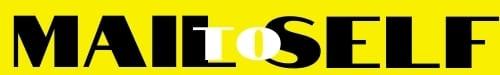 